考生使用手册web或windows版本号：2.0修订时间：03.251.考前1.1注意事项考生考官支持使用客户端进行笔试下载客户端注意事项：Windows操作系统初次使用客户端时安全软件可能会弹出提示，点击“允许”即可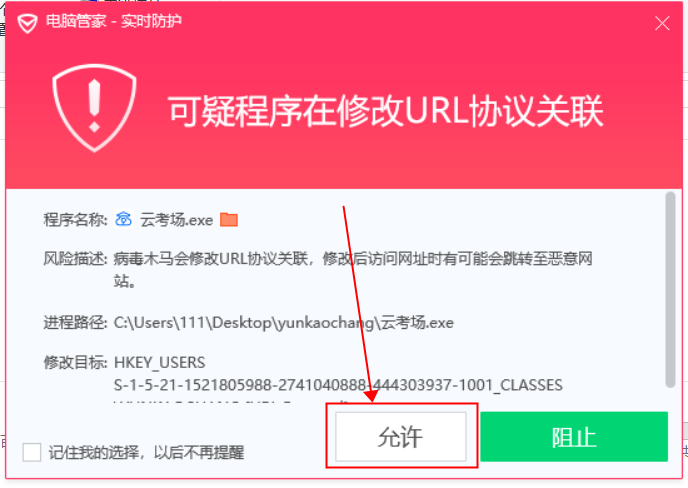 Mac系统初次使用客户端时可能会提示“来自身份不明的开发者”，请根据提示进行操作点击“好”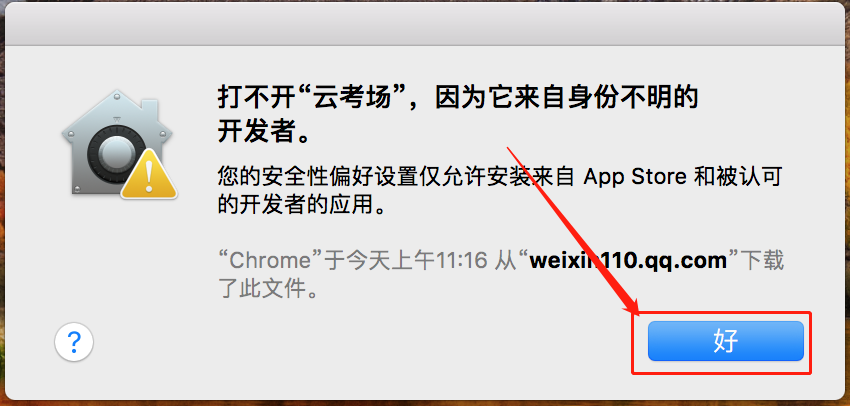 打开系统设置偏好中的“安全与隐私”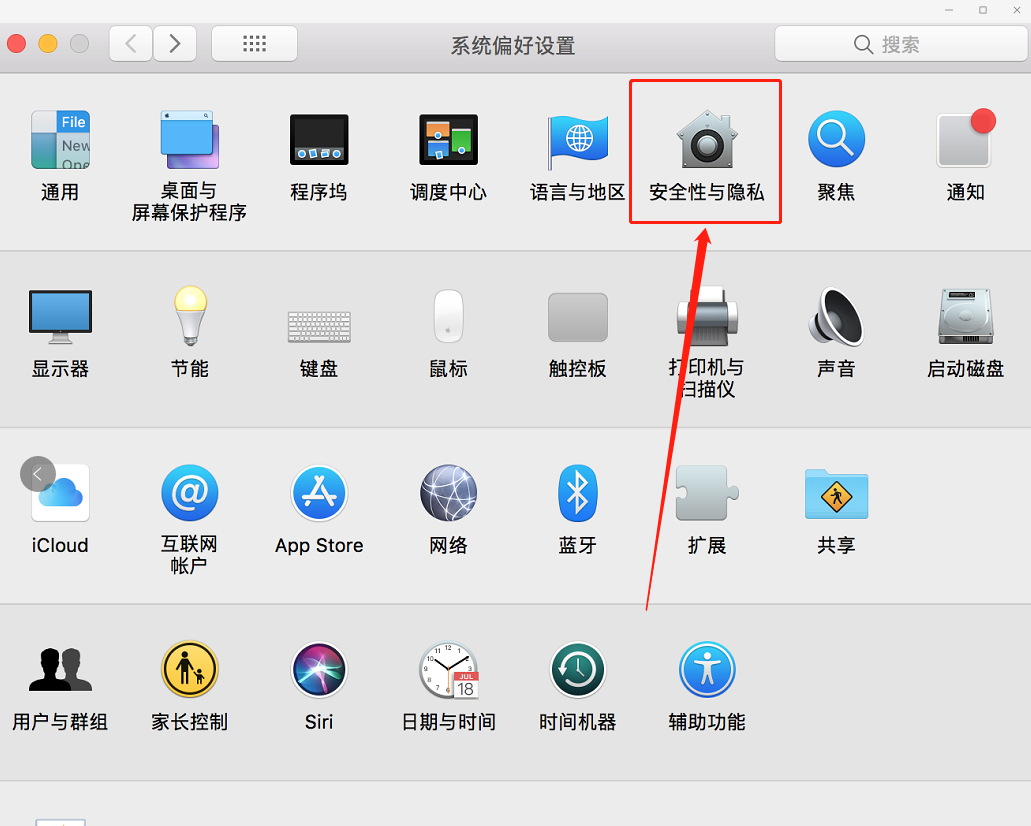 选择“仍要打开”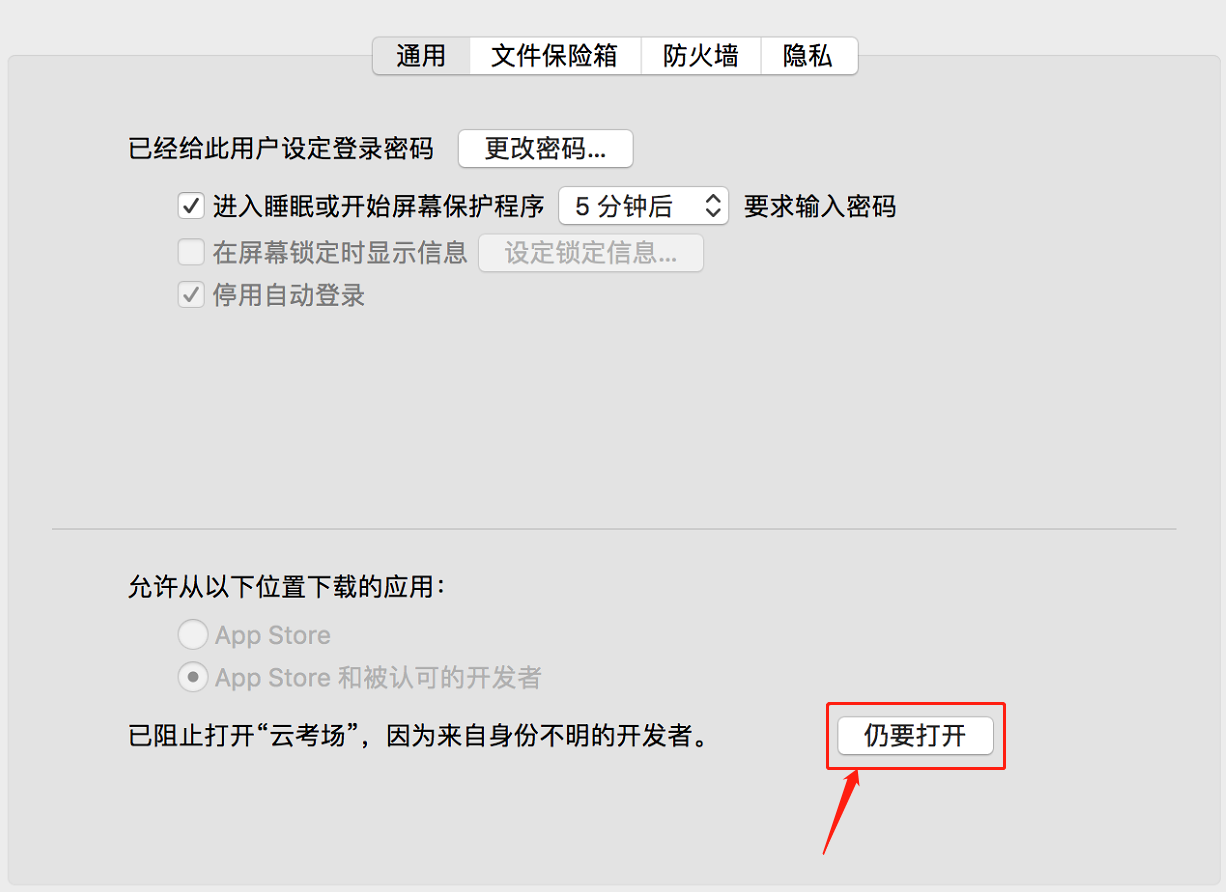 1.2登录打开“云考场”登录链接选择角色：我是考生输入手机号填写短信验证码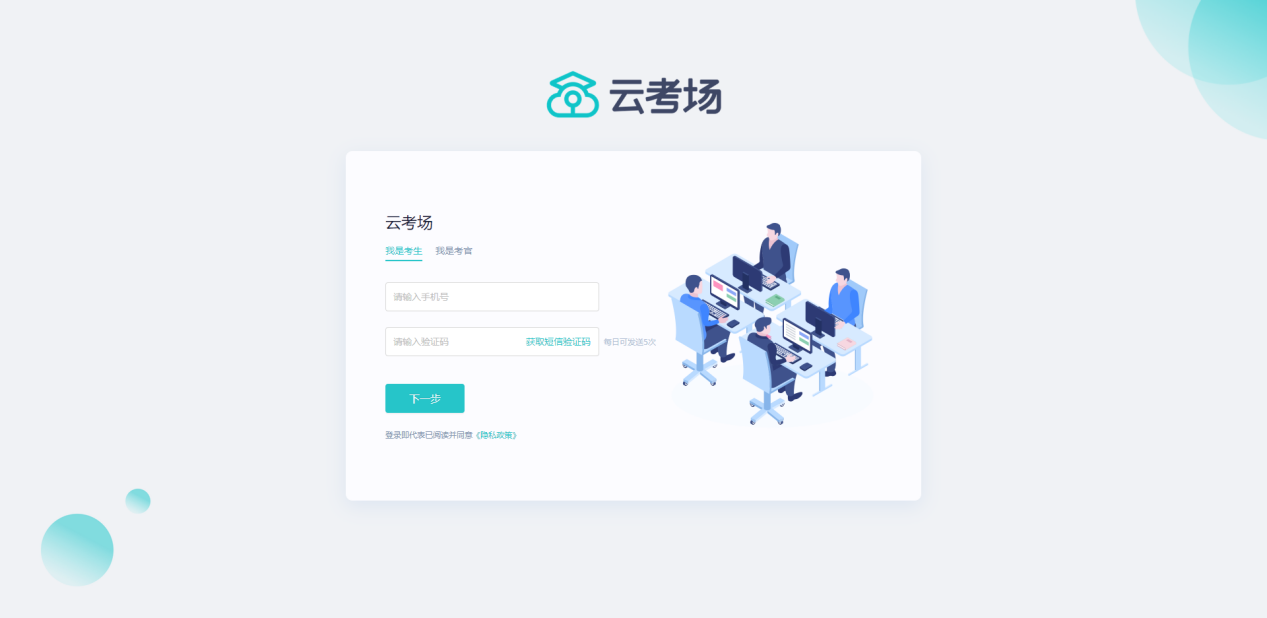 选择自己所在的学校选择学院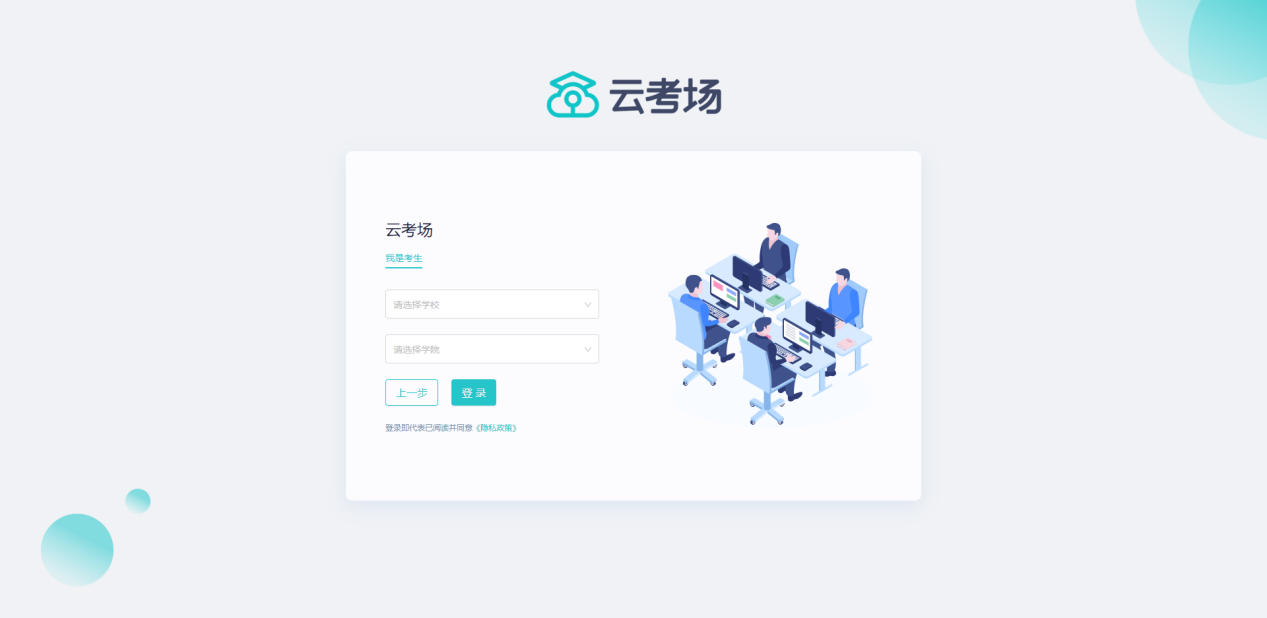 1.3选择并进入业务考生可能有多个考试业务，需要选择进入哪个业务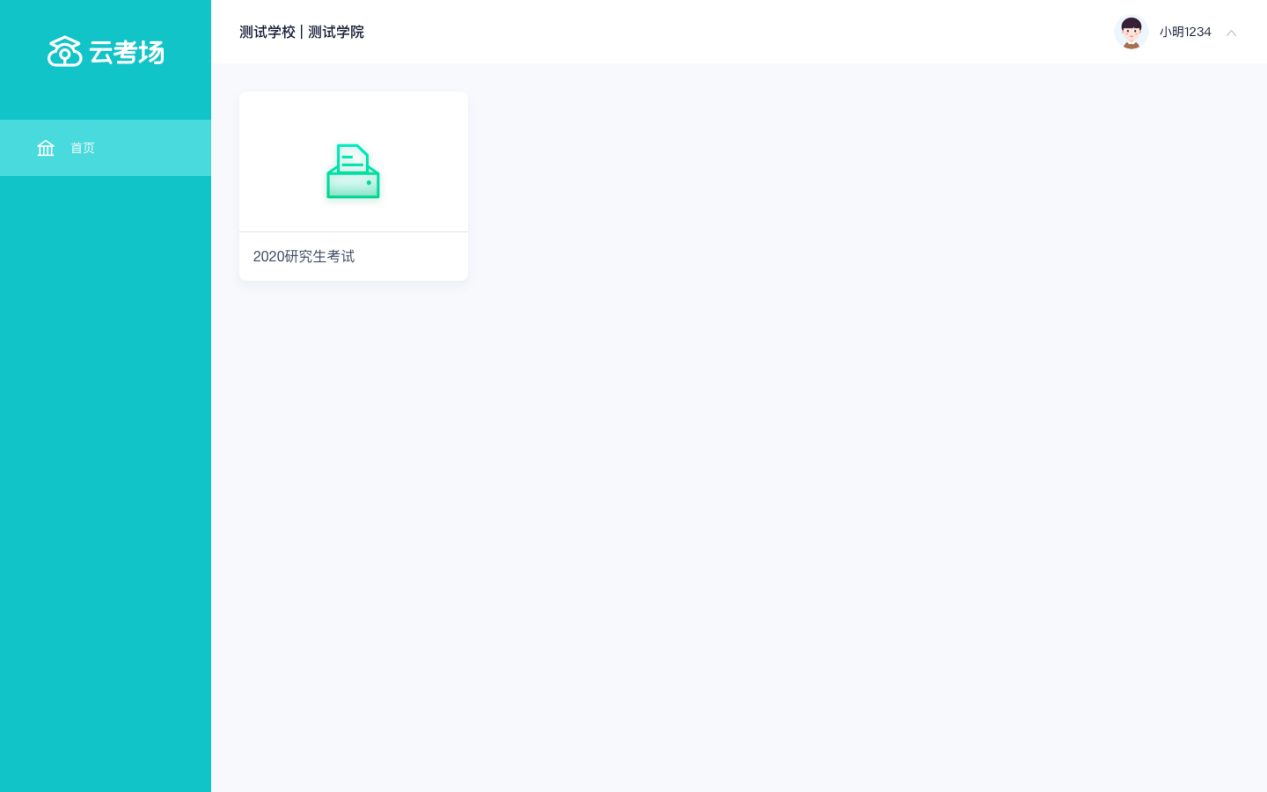 1.4选择专业当考生报考了多个专业时，会弹出选择专业的窗口，选择需要进入的专业即可，若只报考了一个专业，则不需要选择专业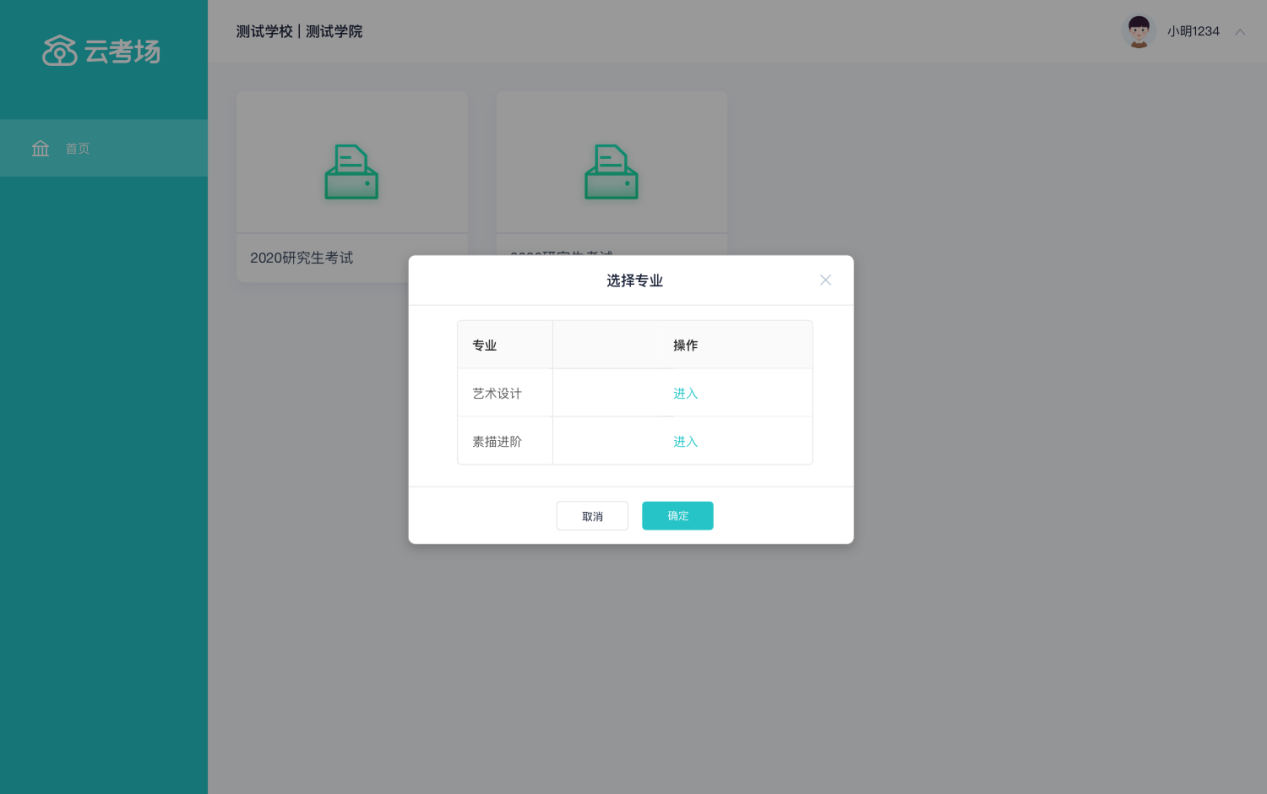 1.6下载移动客户端使用智能手机打开浏览器扫描二维码，或登录官网进行下载https://down.yunkaoai.com/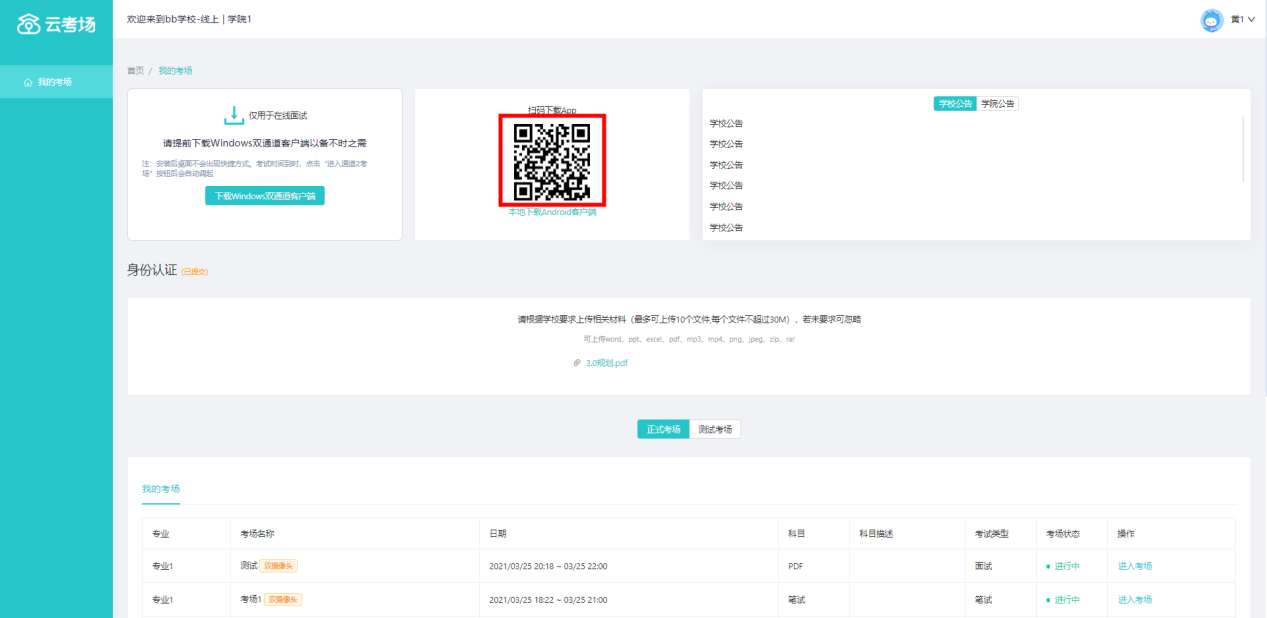 根据步骤进行安装1.7查看学校、专业公告通过学校、专业公告了解考试要求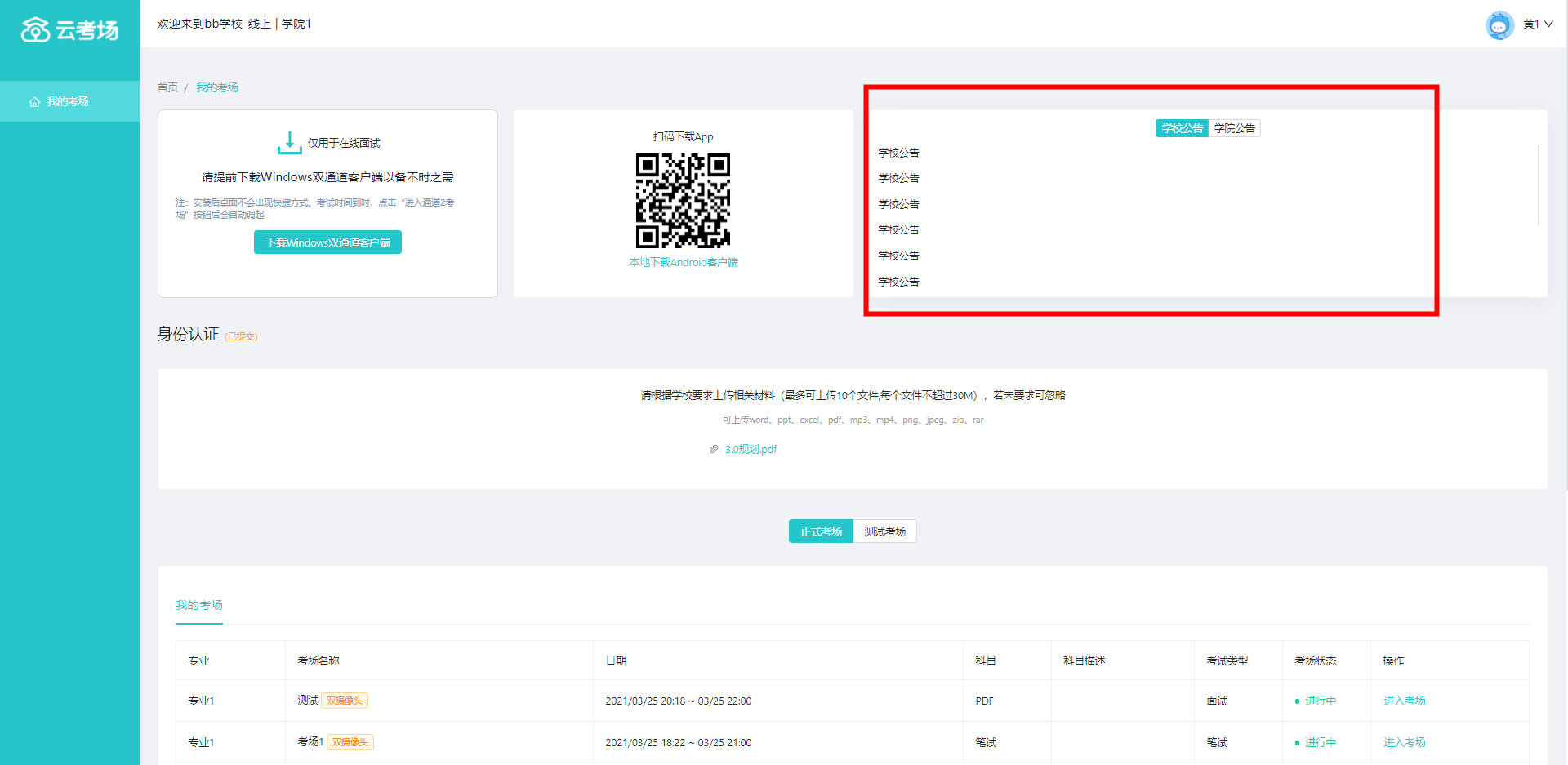 1.8考生信息审核（若考试流程中没有设置该步骤则不会显示）根据专业要求在复试中资格审查的相关资料进行上传并提交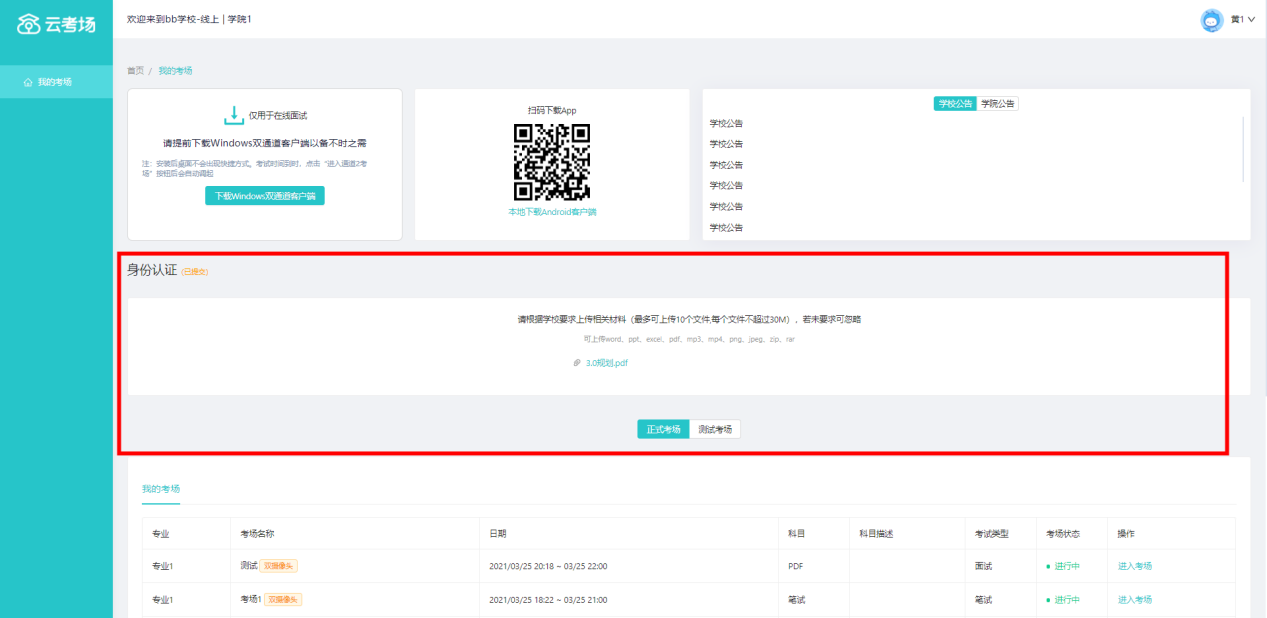 等待学校管理员审核若审核不通过需要重新提交材料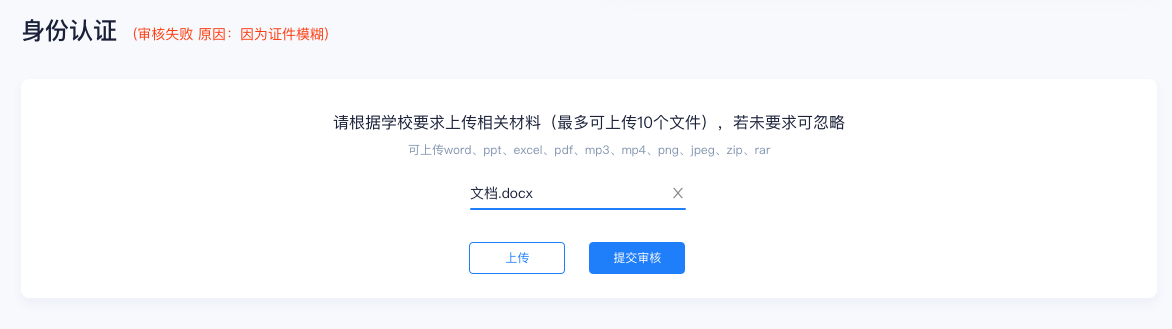 1.9核对考场查看该专业考场各科目的信息，包括考场类型、专业、名称、科目、考试类型、状态等，若有疑问及时跟学校管理员取得联系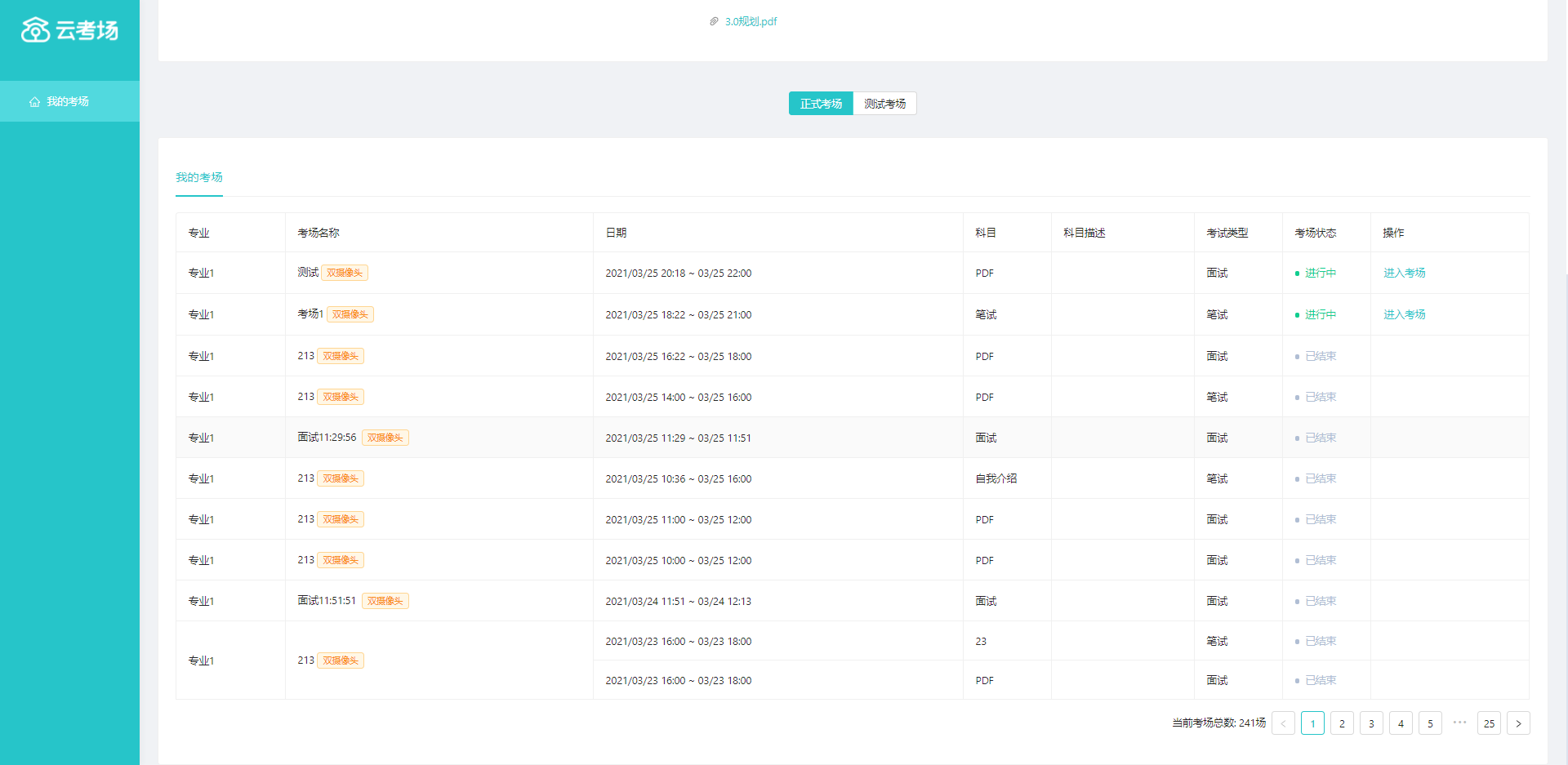 2.考中2.1点击进入考场按钮2.2根据业务流程进行相应的步骤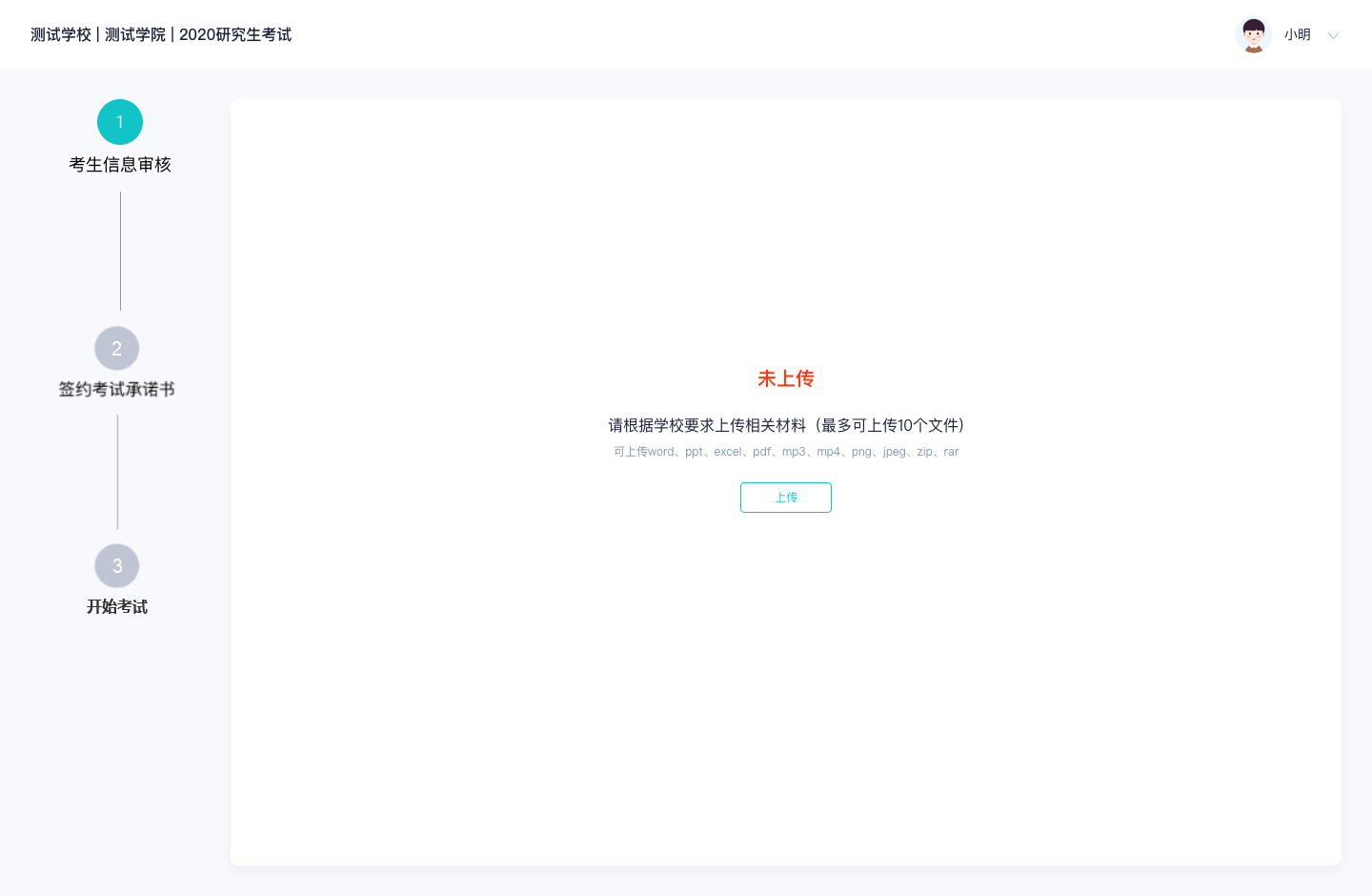 2.3签约考试承诺书（若考试流程中没有设置该步骤则不会显示）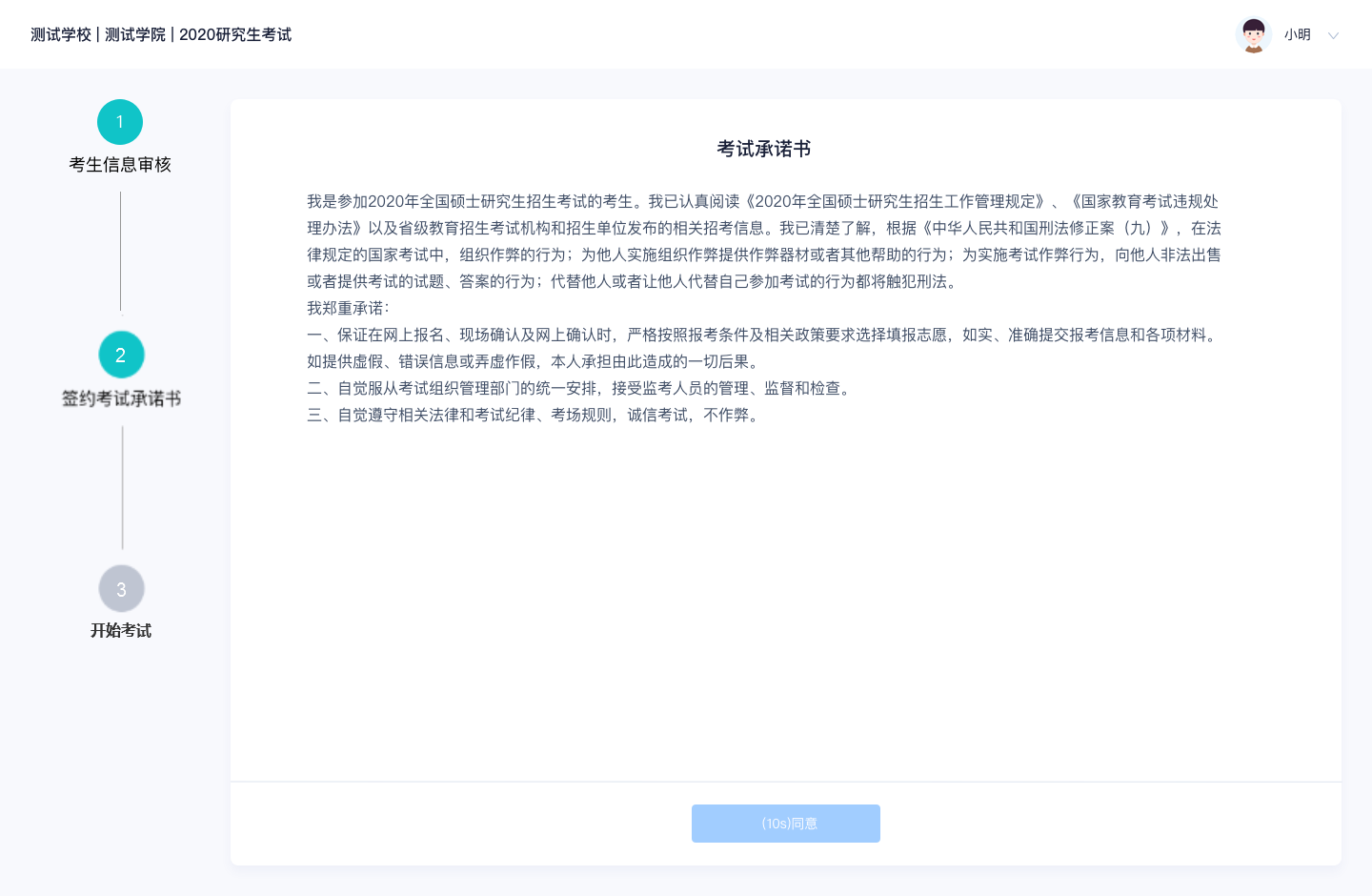 2.4开始考试选择要进行的科目点击“进入考场”按钮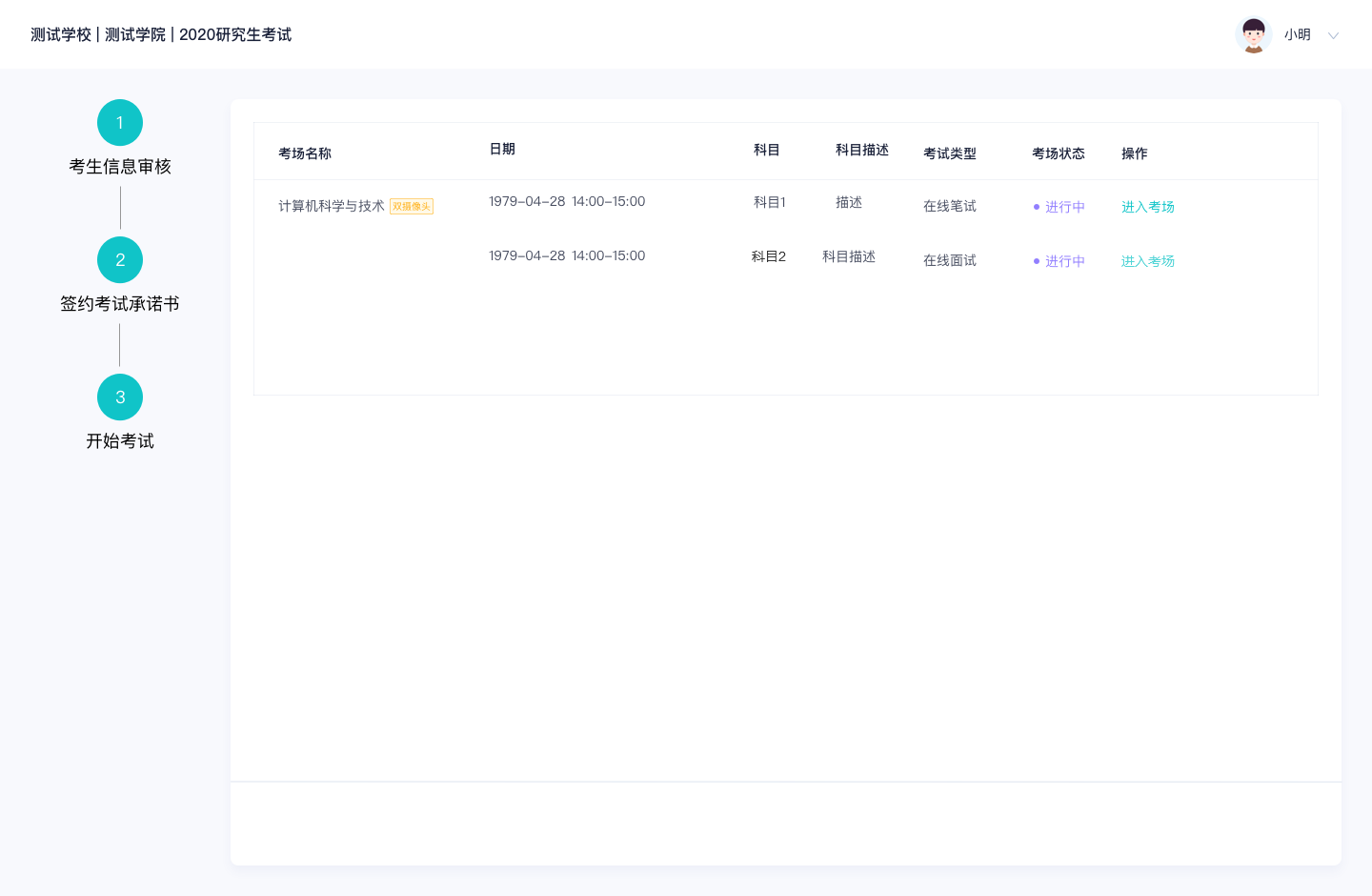 2.5人脸识别若该科目开启了人脸识别，则需要进行人脸识别认证，没有开启人脸识别则不会显示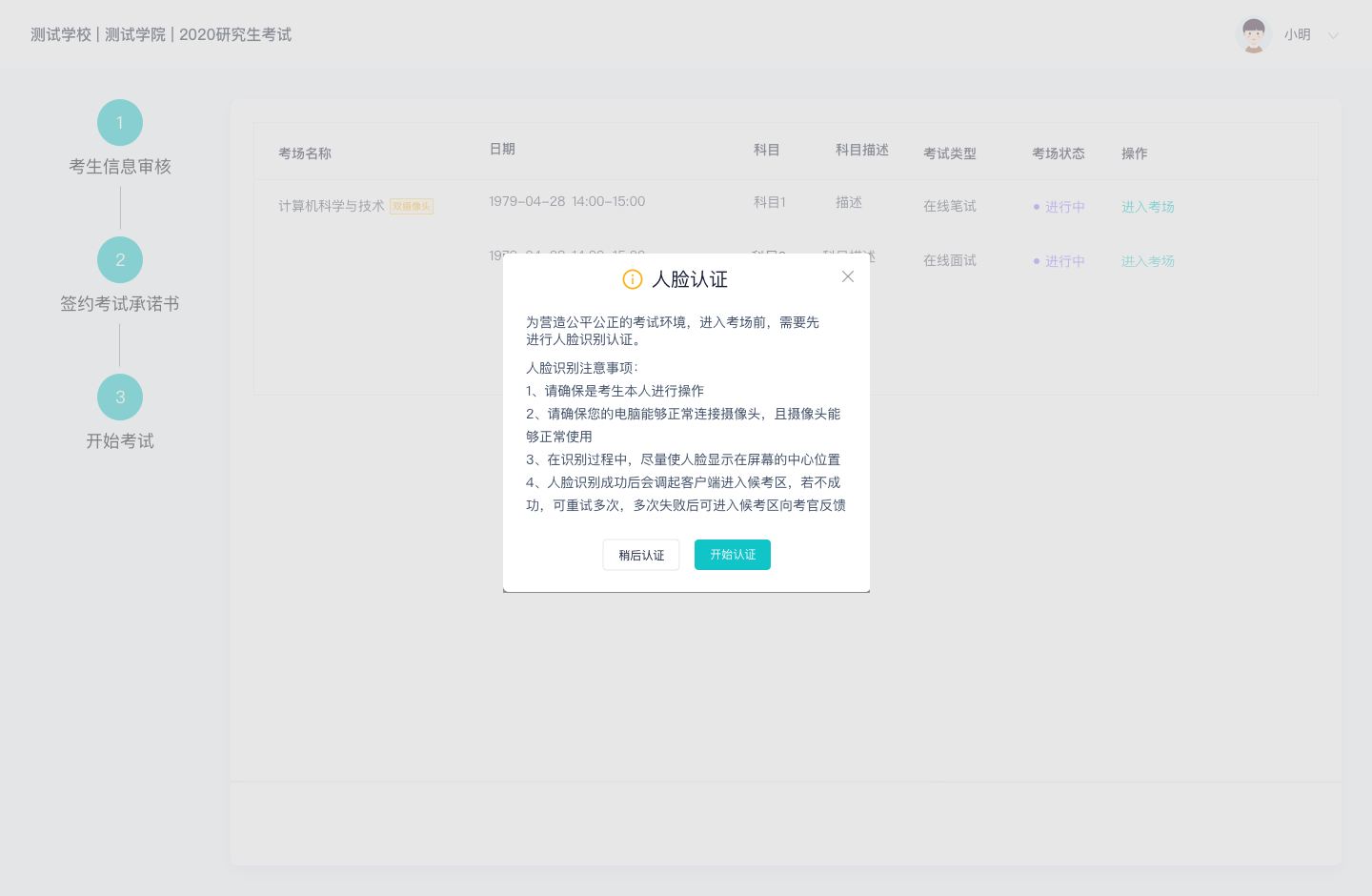 进行活体检测和人脸识别认证系统对接公安部数据，若认证成功可进入候考区，若认证失败可点击“重试”。若一直认证失败也可进入候考区，但在考官界面会提示“人脸识别认证未通过”，考生须将身份证原件在面试中展示给考官，进行“人证对比”。考试过程中，考官可以查看人脸识别时的截图，确保面试考生是参加人脸识别考生本人，避免替考。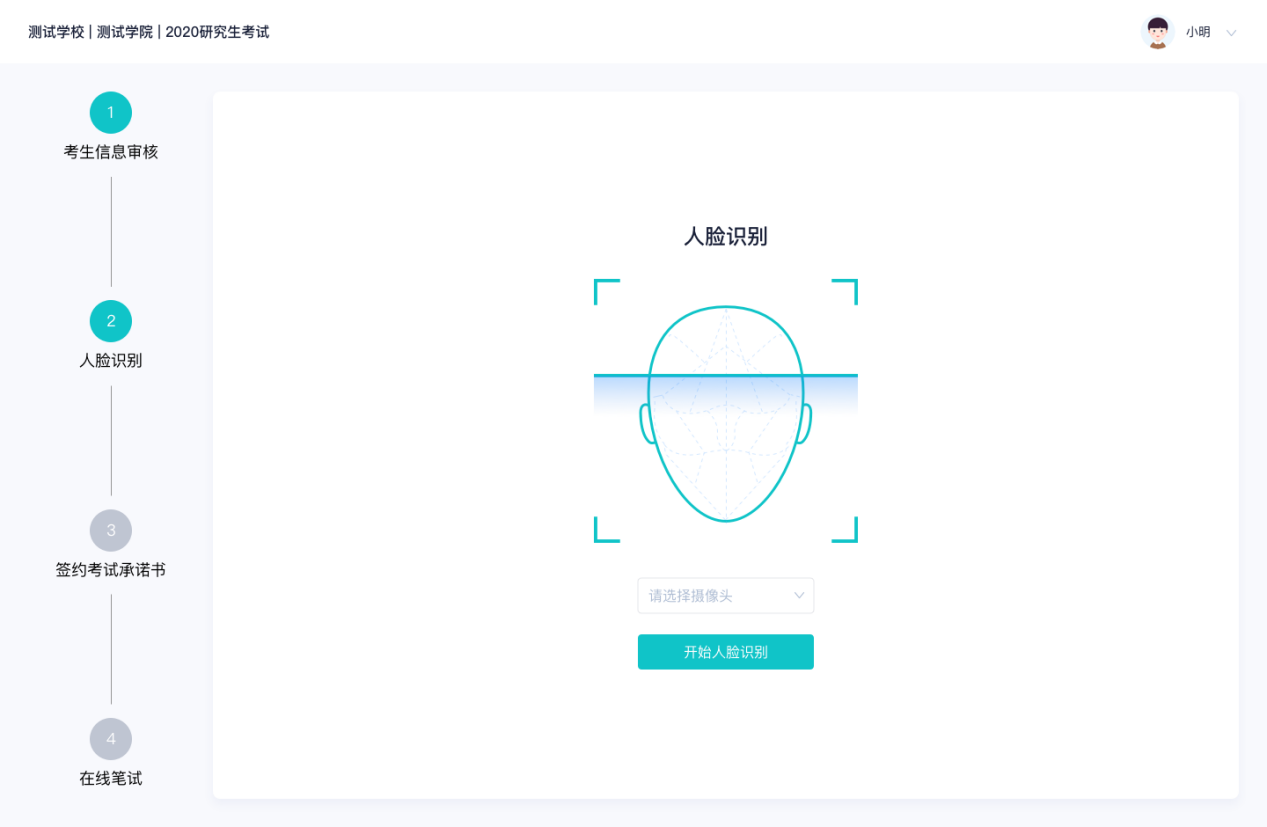 2.6进入考试房间2.6.2在线笔试与考官进行交流（当主考官选择与该生进行对话时，考生可以看到考官的画面并与考官进行音视频交流，考生也可以随时与主考官进行文字交流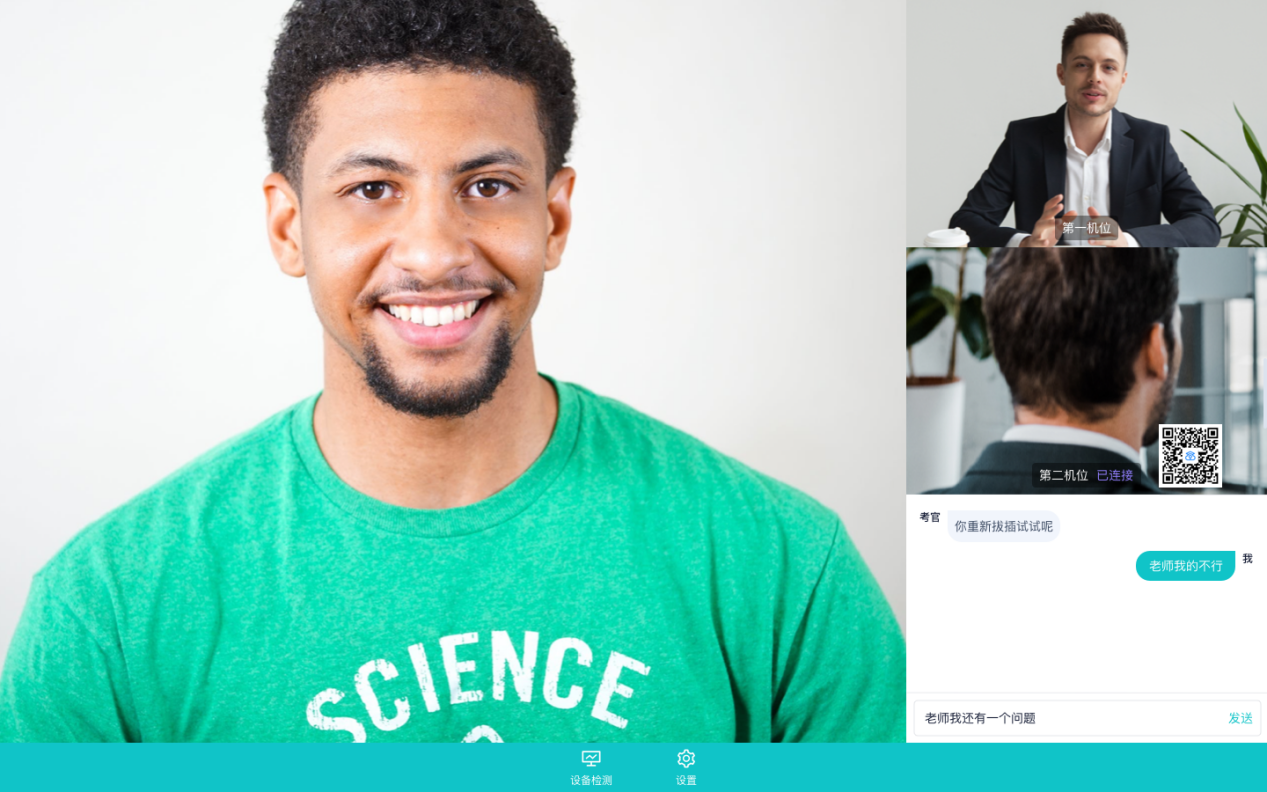 下发考卷（开始笔试时，由主考官下发考卷，考生会接收到笔试开始的通知）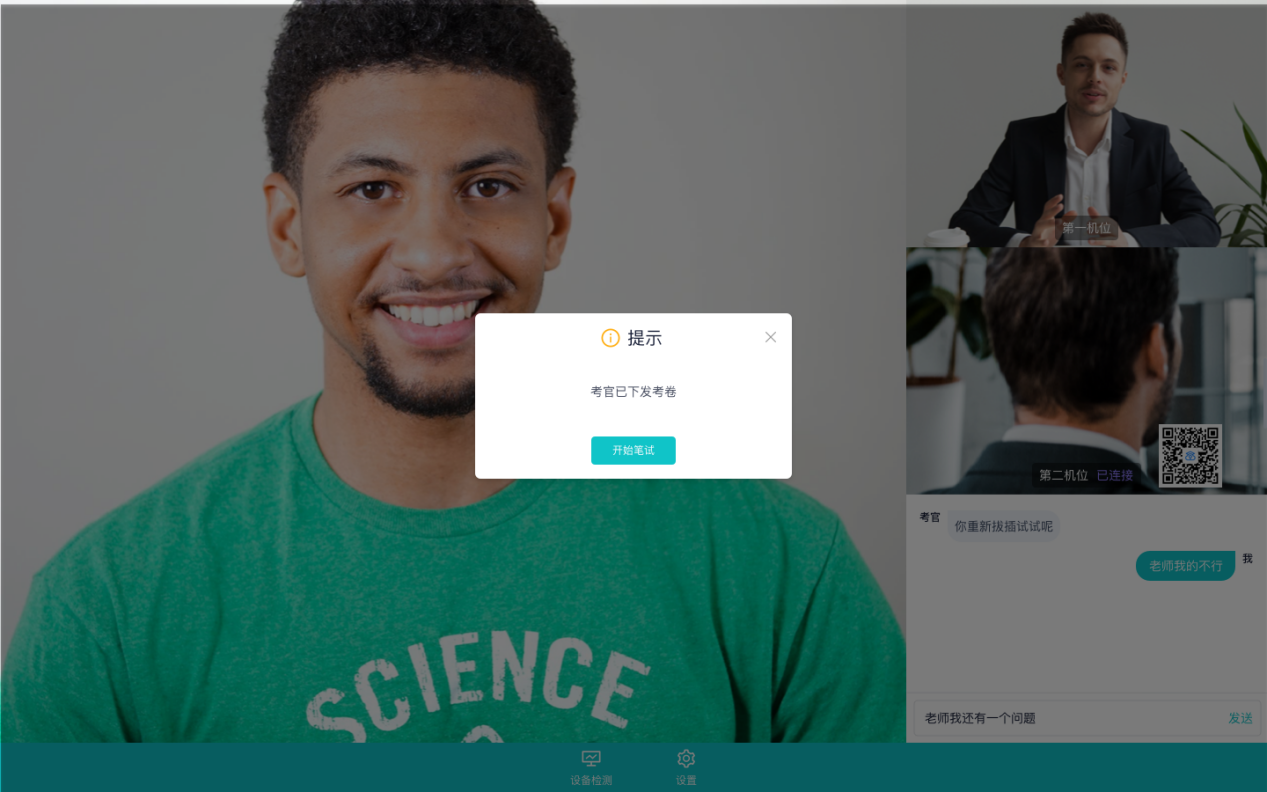 开始笔试PDF考卷类型：考生在线上看考卷，在线下作答，会有笔试倒计时的提醒，考生需要使用云考场App上传答卷照片，详见App使用手册，距笔试结束5分钟时会提示考生及时上传答卷）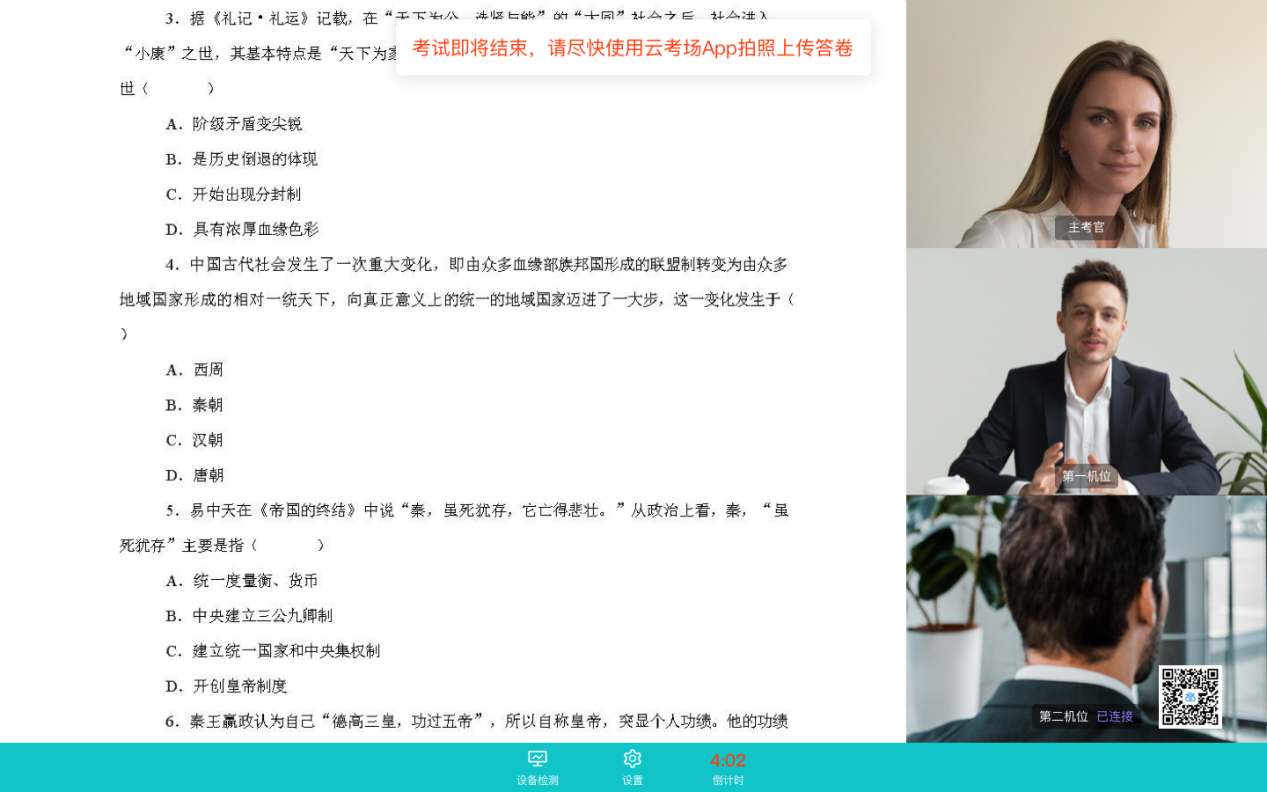 3.考后考试结束时，考生会收到结束提醒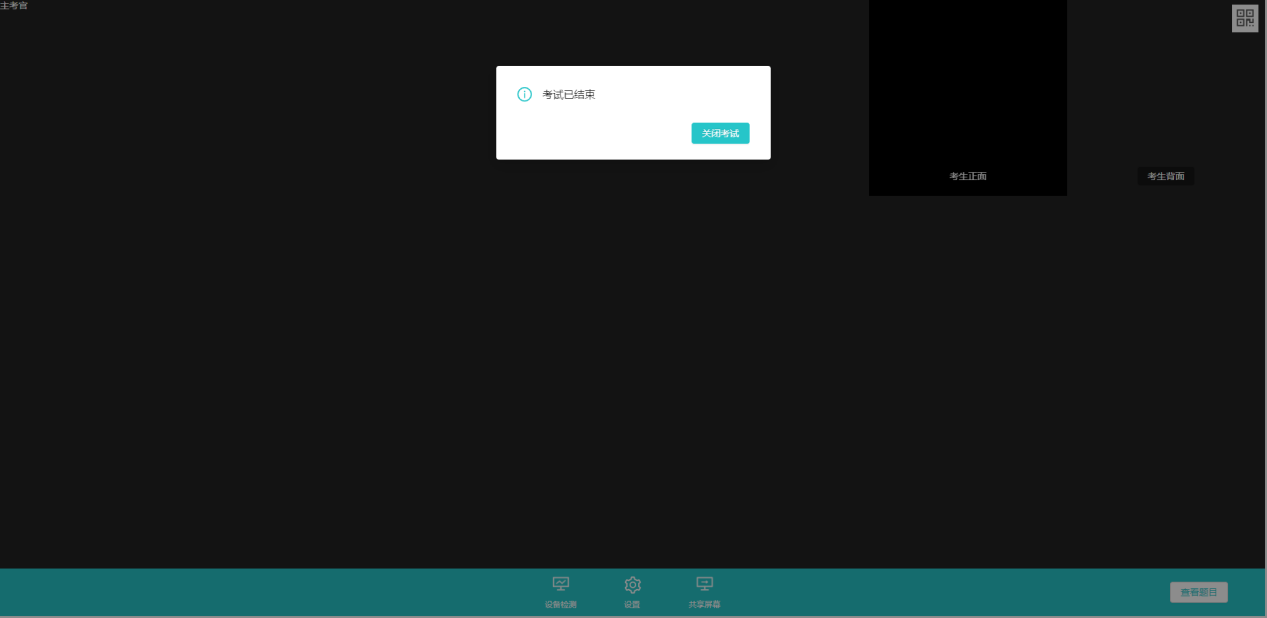 点击“关闭考试”按钮退出考场